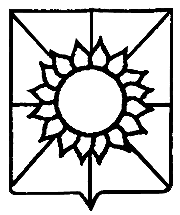 АДМИНИСТРАЦИЯ НОВОБЕРЕЗАНСКОГО СЕЛЬСКОГО ПОСЕЛЕНИЯ КОРЕНОВСКОГО РАЙОНАПОСТАНОВЛЕНИЕ               от 30.10.2018                                                                                № 148поселок НовоберезанскийО внесении изменений в постановление администрации Новоберезанского сельсовета Кореновского района Краснодарского края от 08.09.2017 года № 175 «Об утверждении Перечня муниципального имущества Новоберезанского сельского поселения Кореновского района, предназначенного для передачи во владение и (или) в пользование субъектам малого и среднего предпринимательства и организациям, образующим инфраструктуру поддержки субъектов малого и среднего предпринимательства»В целях реализации государственной политики в области развития малого и среднего предпринимательства на территории Новоберезанского сельского поселения Кореновского района, в соответствии с Федеральным законом от    06 ноября 2003 года № 131-ФЗ «Об общих принципах организации местного самоуправления в Российской Федерации», на основании Федерального закона от 24 июля 2007 года № 209-ФЗ «О развитии малого и среднего предпринимательства в Российской Федерации», Федерального закона от        22 июля 2008 года № 159-ФЗ «Об особенностях отчуждения недвижимого имущества, находящегося в государственной собственности субъектов Российской Федерации или в муниципальной собственности и арендуемого субъектами малого и среднего предпринимательства», распоряжения главы администрации (губернатора) Краснодарского края от 3.12.2008 года № 1040-р «Об имущественной поддержке субъектов малого и среднего предпринимательства в Краснодарском крае», руководствуясь Уставом Новоберезанского сельского поселения Кореновского района и постановлением администрации Новоберезанского сельского поселения Кореновского района от 06.07.2017 № 146 «Об утверждении порядка формирования, ведения и обязательного опубликования перечня муниципального имущества Новоберезанского сельского поселения Кореновского района, предназначенного для передачи во владение и (или) в пользование субъектам малого и среднего предпринимательства и организациям, образующим инфраструктуру поддержки субъектов малого и среднего 2предпринимательства», администрация Новоберезанского сельского поселения Кореновского района п о с т а н о в л я е т: 1. Внести изменения в постановление администрации Новоберезанского сельского поселения Кореновского района Краснодарского края 08.09.2017 года № 175 «Об утверждении Перечня муниципального имущества Новоберезанского сельского поселения Кореновского района, предназначенного для передачи во владение и (или) в пользование субъектам малого и среднего предпринимательства и организациям, образующим инфраструктуру поддержки субъектов малого и среднего предпринимательства» изложив приложение в новой редакции (прилагается).2. Обнародовать настоящее постановление на информационных стендах и разместить на официальном сайте администрации Новоберезанского сельского поселения Кореновского района в сети «Интернет».3. Постановление вступает в силу со дня его официального обнародования.ГлаваНовоберезанского сельского поселенияКореновского района                                                                В.В. ШевченкоПРИЛОЖЕНИЕк постановлению администрацииНовоберезанского сельского поселенияКореновского районаот 30.10.2018 года № 148Перечень муниципального имущества Новоберезанского сельского поселения Кореновского района, предназначенного для передачи во владение и (или) в пользование субъектам малого и среднего предпринимательства и организациям, образующим инфраструктуру поддержки субъектов малого и среднего предпринимательстваГлаваНовоберезанского сельского поселенияКореновского района                                                                           В.В. Шевченко3ЛИСТ СОГЛАСОВАНИЯпроекта постановления администрации Новоберезанского сельского поселения Кореновского районаот_____________ №_____  «О внесении изменений в постановление администрации Новоберезанского сельсовета Кореновского района Краснодарского края от 08.09.2017 года № 175 «Об утверждении Перечня муниципального имущества Новоберезанского сельского поселения Кореновского района, предназначенного для передачи во владение и (или) в пользование субъектам малого и среднего предпринимательства и организациям, образующим инфраструктуру поддержки субъектов малого и среднего предпринимательства»»Проект подготовлен и внесен:Ведущий специалист общего отделаадминистрации Новоберезанского сельского поселения Кореновского района                                                               С.И. БуланПроект согласован:Специалист 1 категории общего отделаадминистрации Новоберезанского сельского поселения Кореновского района                                                             В.Г. НаддалНачальник общего отделаадминистрации Новоберезанского сельскогопоселения Кореновского района                                                            Н.А. ВибеАДМИНИСТРАЦИЯ НОВОБЕРЕЗАНСКОГО СЕЛЬСКОГО ПОСЕЛЕНИЯ КОРЕНОВСКОГО РАЙОНАПОСТАНОВЛЕНИЕ               от __________________                                                               № _________поселок НовоберезанскийО внесении изменений в постановление администрации Новоберезанского сельсовета Кореновского района Краснодарского края от 08.09.2017 года № 175 «Об утверждении Перечня муниципального имущества Новоберезанского сельского поселения Кореновского района, предназначенного для передачи во владение и (или) в пользование субъектам малого и среднего предпринимательства и организациям, образующим инфраструктуру поддержки субъектов малого и среднего предпринимательства»В целях реализации государственной политики в области развития малого и среднего предпринимательства на территории Новоберезанского сельского поселения Кореновского района, в соответствии с Федеральным законом от    06 ноября 2003 года № 131-ФЗ «Об общих принципах организации местного самоуправления в Российской Федерации», на основании Федерального закона от 24 июля 2007 года № 209-ФЗ «О развитии малого и среднего предпринимательства в Российской Федерации», Федерального закона от        22 июля 2008 года № 159-ФЗ «Об особенностях отчуждения недвижимого имущества, находящегося в государственной собственности субъектов Российской Федерации или в муниципальной собственности и арендуемого субъектами малого и среднего предпринимательства», распоряжения главы администрации (губернатора) Краснодарского края от 3.12.2008 года № 1040-р «Об имущественной поддержке субъектов малого и среднего предпринимательства в Краснодарском крае», руководствуясь Уставом Новоберезанского сельского поселения Кореновского района и постановлением администрации Новоберезанского сельского поселения Кореновского района от 06.07.2017 № 146 «Об утверждении порядка формирования, ведения и обязательного опубликования перечня муниципального имущества Новоберезанского сельского поселения Кореновского района, предназначенного для передачи во владение и (или) в пользование субъектам малого и среднего предпринимательства и организациям, образующим инфраструктуру поддержки субъектов малого и среднего 2предпринимательства», администрация Новоберезанского сельского поселения Кореновского района п о с т а н о в л я е т: 1. Внести изменения в постановление администрации Новоберезанского сельского поселения Кореновского района Краснодарского края 08.09.2017 года № 175 «Об утверждении Перечня муниципального имущества Новоберезанского сельского поселения Кореновского района, предназначенного для передачи во владение и (или) в пользование субъектам малого и среднего предпринимательства и организациям, образующим инфраструктуру поддержки субъектов малого и среднего предпринимательства» изложив приложение в новой редакции (прилагается).2. Настоящее постановление подлежит опубликованию в средствах массовой информации Кореновского района и размещению на официальном сайте администрации Новоберезанского сельского поселения Кореновского района в сети «Интернет».3. Постановление вступает в силу со дня его официального опубликования.ГлаваНовоберезанского сельского поселенияКореновского района                                                                В.В. ШевченкоПРИЛОЖЕНИЕк постановлению администрацииНовоберезанского сельского поселенияКореновского районаот _______________ года № _____Перечень муниципального имущества Новоберезанского сельского поселения Кореновского района, предназначенного для передачи во владение и (или) в пользование субъектам малого и среднего предпринимательства и организациям, образующим инфраструктуру поддержки субъектов малого и среднего предпринимательстваГлаваНовоберезанского сельского поселенияКореновского района                                                                           В.В. Шевченко№ п/пРеестровый номер объектаИнвентарный номерНаименование имуществаТехнические характеристикиЦель использования имущества1Раздел 1. Муниципальное недвижимое имущество Новоберезанского сельского поселения Кореновского района пункт 24. Производственное здание 1964 года постройки110801002111Производственное здание 1964 года постройкиплощадь-343.4м, объем -2310 куб.м.Для использования в производственных целях2Раздел 1. Муниципальное недвижимое имущество Новоберезанского сельского поселения Кореновского района пункт 34. Помещение в здании клубаПривольного010-100026Помещение конторы в здании клуба п. Привольного по ул. Партизанской, 12площадь-80 кв.м, Для использования объектов культуры, торговли№ п/пРеестровый номер объектаИнвентарный номерНаименование имуществаТехнические характеристикиЦель использования имущества1Раздел 1. Муниципальное недвижимое имущество Новоберезанского сельского поселения Кореновского района пункт 24. Производственное здание 1964 года постройки110801002111Производственное здание 1964 года постройкиплощадь-343.4м, объем -2310 куб.м.Для использования в производственных целях2Раздел 1. Муниципальное недвижимое имущество Новоберезанского сельского поселения Кореновского района пункт 34. Помещение в здании клубаПривольного010-100026Помещение конторы в здании клуба п. Привольного по ул. Партизанской, 12площадь-80 кв.м, Для использования объектов культуры, торговли